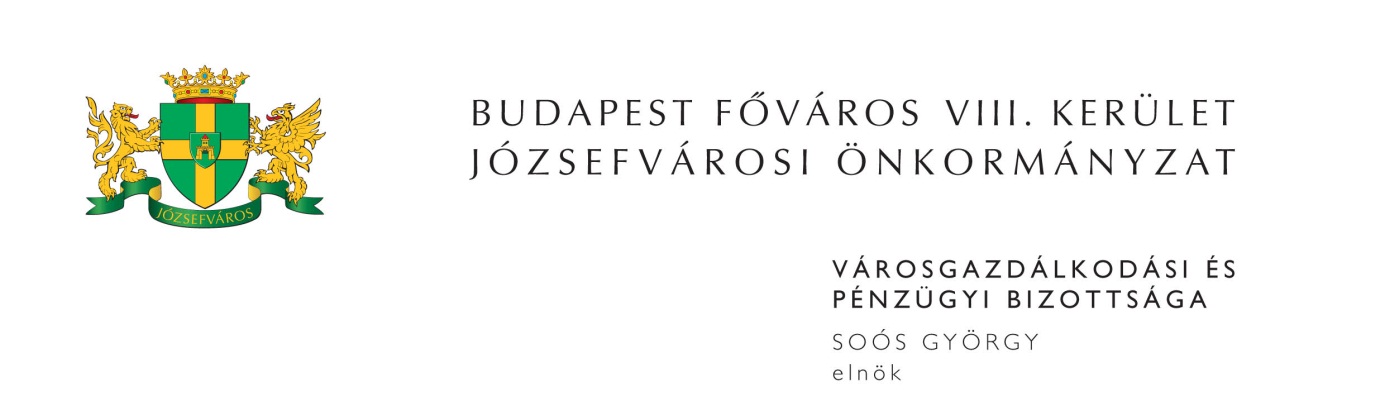 M E G H Í V ÓBudapest Józsefvárosi Önkormányzat Városgazdálkodási és Pénzügyi Bizottsága2015. évi 32. rendes ülését2015. november 2-án (hétfőn) 1300 órárahívom össze.A Városgazdálkodási és Pénzügyi Bizottság ülését a Józsefvárosi Polgármesteri HivatalIII. 300-as termében (Budapest, VIII. Baross u. 63-67.) tartja.Napirend1. Zárt ülés keretében tárgyalandó előterjesztések(írásbeli előterjesztés)Javaslat a Corvin Sétány Program keretén belül bérleti jogviszony pénzbeli megváltással történő megszüntetésére (PÓTKÉZBESÍTÉS)Előterjesztő: Csete Zoltán - a Rév8 Zrt. mb. cégvezetőjeJavaslat a Corvin Sétány Program keretén belül bérleti jogviszony pénzbeli megváltással történő megszüntetésére (PÓTKÉZBESÍTÉS)Előterjesztő: Csete Zoltán - a Rév8 Zrt. mb. cégvezetőjeA Budapest VIII. kerület Nap utca ………. szám alatti ingatlanra vonatkozó elővásárlási jogról való lemondásElőterjesztő: Dr. Hencz Adrienn - a Gazdálkodási Ügyosztály vezetője2. Képviselő-testület(írásbeli előterjesztés)Javaslat a helyi adókkal kapcsolatos döntések meghozatalára (PÓTKÉZBESÍTÉS)Előterjesztő: Dr. Kocsis Máté - polgármesterDr. Sára Botond Attila - alpolgármesterEgry Attila - alpolgármesterJavaslat a káptalanfüredi gyermeküdülő fejlesztésével kapcsolatos döntések meghozataláraElőterjesztő: Dr. Kocsis Máté - polgármesterJavaslat a JÓKÉSZ módosításával kapcsolatos döntések meghozataláraElőterjesztő: Dr. Kocsis Máté - polgármesterJavaslat emléktáblák elhelyezéséreElőterjesztő: Sántha Péterné - alpolgármesterJavaslat a Józsefvárosi Szociális Szolgáltató és Gyermekjóléti Központtal kapcsolatos döntések meghozataláraElőterjesztő: Dr. Kocsis Máté - polgármesterSántha Péterné - alpolgármesterJavaslat Idősek Klubja kialakítására a PalotanegyedbenElőterjesztő: Dr. Kocsis Máté - polgármesterEgry Attila - alpolgármesterDr. Szilágyi Demeter - képviselőJavaslat a Képviselő-testület és Szervei Szervezeti és Működési Szabályzatáról szóló 36/2014. (XI.06.) önkormányzati rendelet módosításáraElőterjesztő: Dr. Kocsis Máté - polgármester3. Gazdálkodási ÜgyosztályElőterjesztő: Dr. Hencz Adrienn - ügyosztályvezető(írásbeli előterjesztés)Javaslat közterület-használati kérelmek elbírálásáraTulajdonosi hozzájárulás VIII. kerület Corvin Sétány Program IV. ütemében létesülő Corvin 4 irodaház víz- és csatorna bekötéséhez (PÓTKÉZBESÍTÉS)4. Józsefvárosi Gazdálkodási Központ Zrt.(írásbeli előterjesztés)Lakás elidegenítésével kapcsolatos vételár és eladási ajánlat jóváhagyása (1 db)Előterjesztő: Kovács Ottó - vagyongazdálkodási igazgatóA Budapest VIII. kerület, Baross u. 121. fsz. 2. szám alatti, 35916/0/A/2 helyrajzi számú, határozott időre szóló bérleti joggal terhelt iroda elidegenítéseElőterjesztő: Kovács Ottó - vagyongazdálkodási igazgatóA Budapest VIII., Leonardo da Vinci u. …………. szám alatti, ……………. helyrajzi számú lakásra megküldött eladási ajánlat határidejének meghosszabbításaElőterjesztő: Kovács Ottó - vagyongazdálkodási igazgatóA Budapest VIII., Práter utca 37. szám alatti pinceszinti, 36291/0/A/2 helyrajzi számú irodahelyiség elidegenítéseElőterjesztő: Kovács Ottó - vagyongazdálkodási igazgatóJavaslat a Budapest VIII. kerület, Víg utca ………….. szám alatti lakás bérbeadásáraElőterjesztő: Kovács Ottó - vagyongazdálkodási igazgatóJavaslat a Budapest VIII. kerület, Práter u …………… szám alatti lakás bérbeadásáraElőterjesztő: Kovács Ottó - vagyongazdálkodási igazgatóCorvin sétány projekt területén önkormányzati tulajdonú bérlakás bérleti szerződésének felmondása (…………… Szigony utca …………….) és a kihelyezésre kijelölt lakás (Lujza utca ………...) lakhatóvá tételének költségbecslése (PÓTKÉZBESÍTÉS)Előterjesztő: Kovács Ottó - vagyongazdálkodási igazgatóCorvin sétány projekt területén önkormányzati tulajdonú bérlakás bérleti szerződésének felmondása (…………… Tömő utca …………….) és a kihelyezésre kijelölt lakás (Koszorú utca …………...) lakhatóvá tételének költségbecslése (PÓTKÉZBESÍTÉS)Előterjesztő: Kovács Ottó - vagyongazdálkodási igazgatóJavaslat a Józsefvárosi Gazdálkodási Központ Zrt. Szervezeti és Működési Szabályzatának elfogadásáraElőterjesztő: Dr. Pesti Ivett - Igazgatóság elnöke5. Egyebek(írásbeli előterjesztés)Javaslat együttműködési megállapodások megkötéséreElőterjesztő: Dr. Bojsza Krisztina - a Humánszolgáltatási Ügyosztály vezetőjeJavaslat „Bűnmegelőzési projektek megvalósítására” című pályázati felhíváson való részvételre (PÓTKÉZBESÍTÉS)Előterjesztő: Dr. Mészár Erika - aljegyzőMegjelenésére feltétlenül számítok. Amennyiben az ülésen nem tud részt venni, kérem, azt írásban (levélben, elektronikus levélben) jelezni szíveskedjen Soós György bizottsági elnöknek legkésőbb 2015. november 2-án az ülés kezdetéig. Budapest, 2015. október 28. 	Soós György s.k.	elnök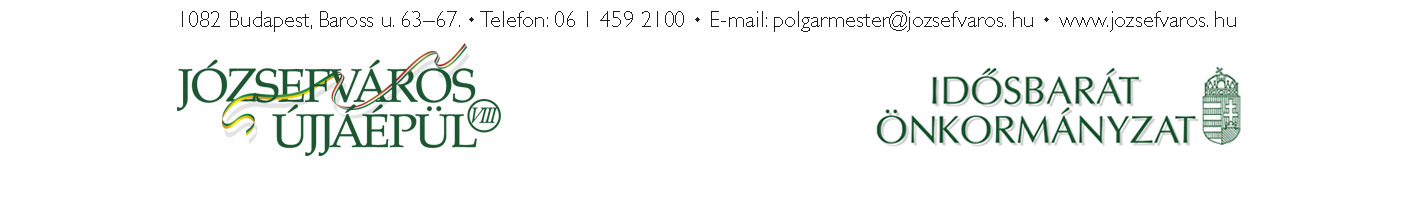 3